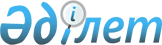 Об установлении публичного сервитута товариществу с ограниченной ответственностью "SilkNetCom"Постановление акимата Кызылжарского района Северо-Казахстанской области от 15 августа 2023 года № 219
      В соответствии с подпунктом 5-1) статьи 17, статьей 43, подпунктом 2) пункта 4 статьи 69 Земельного кодекса Республики Казахстан, подпунктом 10) пункта 1 статьи 31 Закона Республики Казахстан "О местном государственном управлении и самоуправлении в Республике Казахстан", на основании выписки из протокольного решения районной земельной комиссии № 22 от 14 июля 2022 года, акимат Кызылжарского района Северо-Казахстанской области ПОСТАНОВЛЯЕТ:
      1. Установить публичный сервитут сроком до 12 октября 2031 года, без изъятия земельных участков у собственников и землепользователей, товариществу с ограниченной ответственностью "SilkNetCom" на земельные участки общей площадью 5,42 гектар для эксплуатации волоконно-оптической линии связи "ст.Петропавловск - с.Новомихайловка" в Петерфельдском и Якорьском сельских округах Кызылжарского района Северо-Казахстанской области согласно приложения.
      2. Коммунальному государственному учреждению "Кызылжарский районный отдел земельных отношений" в установленном законодательством Республики Казахстан обеспечить:
      1) направление настоящего постановления на официальное опубликование в Эталлонном контрольном банке нормативных правовых актов Республики Казахстан;
      2) размещение настоящего постановления на интернет-ресурсе акимата Кызылжарского района Северо-Казахстанской области после его официального опубликования.
      3. Контроль за исполнением настоящего постановления возложить на курирующего заместителя акима Кызылжарского района.
      4. Данное постановление вводится в действие со дня подписания. ЭКСПЛИКАЦИЯ земельных участков, на которые устанавливается публичный сервитут товариществу с ограниченной ответственностью "SilkNetCom"
					© 2012. РГП на ПХВ «Институт законодательства и правовой информации Республики Казахстан» Министерства юстиции Республики Казахстан
				
      Аким Кызылжарского районаСеверо-Казахстанской области 

Ж. Садвокасов
Приложениек постановлению акиматаКызылжарского районаСеверо-Казахстанской областиот 15 августа 2023 года № 219
№
Наименование
общая площадь установ-ления публичного сервитута, га
в том числе по угодьям:
в том числе по угодьям:
в том числе по угодьям:
Кроме того посто-ронние земле-поль-зователи
в том числе:
в том числе:
№
Наименование
общая площадь установ-ления публичного сервитута, га
пашня
пастбища естест-венные
болота
Кроме того посто-ронние земле-поль-зователи
Комму-нальное государст-венное учреж-дение "Лесное хозяйство Соколо-вское" акимата Северо-Казахс-танской области Управ-ления при-родных ресурсов и регули-рования природо-пользо-вания Северо-Казахс-танской области
Комму-нальное государст-венное учреж-дение "Упра-вление пасса-жирского транс-порта и автомо-бильных дорог акимата Северо-Казах станской области "
Петерфельдский сельский округ
Петерфельдский сельский округ
Петерфельдский сельский округ
Петерфельдский сельский округ
Петерфельдский сельский округ
Петерфельдский сельский округ
Петерфельдский сельский округ
Петерфельдский сельский округ
Петерфельдский сельский округ
1
земли запаса
1,87
1,82
0,05
0,09
0,09
2
Товарищество с ограниченной ответственностью "Якорьская птицефабрика" 15-220-005-135
0,42
0,42
3
Крестьянское хозяйство, глава Бекеев Казбек
15-220-005-032
0,1
0,1
4
Товарищество с ограниченной ответственностью "Петерфельд-Агро"
15-220-005-074
1,66
1,66
5
Крестьянское хозяйство, глава, Кожахметов Нурлан Еркинович
15-220-005-085
0,21
0,21
6
Товарищество с ограниченной ответственностью "Петерфельд-Агро"
15-220-005-156
0,65
0,65
7
Товарищество с ограниченной ответственностью "Петерфельд-Агро"
15-220-005-084
0,06
0,06
0,01
0,01
Всего по округу:
4,97
4,92
0,05
0,1
0,09
0,01
Якорьский сельский округ
Якорьский сельский округ
Якорьский сельский округ
Якорьский сельский округ
Якорьский сельский округ
Якорьский сельский округ
Якорьский сельский округ
Якорьский сельский округ
Якорьский сельский округ
1
Товарищество с ограниченной ответственностью "Якорь-Агро" 
15-220-107-052
0,45
0,45
Всего по округу:
0,45
0,45
ИТОГО:
5,42
0,45
4,92
0,05
0,1
0,09
0,01